Ch 3 調整 編表 (解答)E3-81.	1月31	日應收帳款		  875				服務收入			  8752.		31日	水電費用		  520				應付水電費			  5203.		31日	折舊費用		  400				累計折舊—設備			  400		31日	利息費用		  500				應付利息			  5004.		31日	保險費用(18,000 ÷ 6)		3,000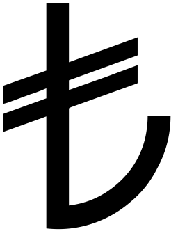 				預付保險費			3,0005.		31日	牙科用品費用 (1,600 – 700)		900				牙科用品			900E3-91.	10月31日廣告用品費用		1,700				廣告用品 (2,500 – 800)			1,7002.		31日	保險費用		  100				預付保險費			  1003.		31日	折舊費用		   50				累計折舊—設備			   504.		31日	預收服務收入		  650				服務收入	    6505.		31日	應收帳款		  320				服務收入			  320E3-9 (接續)6.	10月31日利息費用		   70				應付利息			   707.		31日	薪工費用		1,200				應付薪工			1,200E3-10BJORN 公司損益表2017年7月份收入	服務收入 (€5,500 + €920)			€6,420費用	薪工費用 (€2,300 + €280)		€2,580	文具用品費用 (€1,200 – €300)		   900	水電費用		   500	保險費用		   400	折舊費用		     150		費用合計			  4,530本期淨利				€1,890E3-14MATUSIAK 公司損益表2017年8月份收入	服務收入			€35,200	租金收入			  11,700		收入合計		 46,900費用	薪工費用		€18,100	租金費用		 15,000	文具用品費用	  1,600	保險費用		  1,500	折舊費用		       1,300		費用合計		37,500本期淨利			€ 9,400E3-14 (接續)MATUSIAK 公司保留盈餘表2017年8月份保留盈餘 (2016年9月1日)		€  3,600加:   本期淨利		  9,400保留盈餘 (2017年8月31日)		€13,000MATUSIAK 公司財務狀況表2017年8月31日資產設備				€14,000	減:累計折舊—設備		    4,900	€  9,100預付保險費			  2,500文具用品			   	 700應收帳款			  	10,000現金			 	 10,400		資產總額			€32,700權益及負債權益	普通股股本		€12,000	保留盈餘		  13,000	€25,000負債	應付帳款		5,800	應付薪工		  1,100	預收租金		       800	  7,700權益及負債總額			€32,700(a), (c) & (e)現金	No. 101應收帳款	No. 112文具用品	No. 126設備	No. 157P3-5A (接續)累計折舊-設備	No. 158應付帳款	No. 201預收服務收入	No. 209應付薪工	No. 212普通股股本	No. 311保留盈餘	No. 320P3-5A (接續)服務收入	No. 400文具用品費用	No. 631折舊費用	No. 711薪工費用	No. 726租金費用	No. 729P3-5A (接續)(b)	General Journal	J1P3-5A (接續)(d) & (f)	Beck 設備維修公司	試算表	2017年9月30日(e)	1.	9月30日	文具用品費用		631	2,200					文具用品 (£3,900 – £1,700)		126		2,200	2.		30日	薪工費用		726	  400					應付薪工		212		  400	3.		30日	折舊費用		711	  140					累計折舊—					  設備		158		  140	4.		30日	預收服務收入		209	1,450					服務收入		400		1,450P3-5A (接續)(g)	Beck 設備維修公司	損益表	2017年9月份	收入		服務收入			£6,450	費用		薪工費用		£2,960			文具用品費用		 2,200			租金費用		   500		折舊費用		     140				費用合計			  5,800	本期淨利			£   650	Beck 設備維修公司	保留盈餘表	2017年9月份	保留盈餘, (9月1日)		£11,000	加:   本期淨利		       650	保留盈餘, (9月30日)		£11,650P3-5A (接續)	Beck 設備維修公司	財務狀況表	2017年9月30日	資產	設備				£21,000		減:  累計折舊—			   設備		    2,380	£18,620	文具用品			  1,700	應收帳款			  3,920	現金			    2,310		資產總額			£26,550	權益及負債	權益		普通股股本		£10,000		保留盈餘		   11,650	£ 21,650	負債		應付帳款		3,800		預收服務收入		700		應付薪工		       400	    4,900	權益及負債總額			£26,550(a)	1.	6月30日	文具用品		680					文具用品費用			680	2.		30日	利息費用				  (€20,000 X 9% X 5/12)		750					應付利息			750	3.		30日	預付保險費				  [(€2,880 ÷ 12) X 8]		1,920					保險費用			1,920	4.		30日	服務收入		1,100					預收服務收入			1,100	5.		30日	折舊費用				  (€2,250 ÷ 2)		1,125					累計折舊—					  設備			1,125*P3-6A (接續)(b)	ALPHA繪圖公司	調整後試算表	2017年6月30日*P3-6A (接續)(c)	ALPHA繪圖公司	損益表	2017年6月份	收入		服務收入			    €57,180	費用		薪工費用		€30,000		文具用品費用		  3,220		廣告費用		  1,900		水電費用		  1,700		租金費用		  1,500		折舊費用		  1,125		保險費用		       960		利息費用		     750			費用合計			  41,155	本期淨利				€16,025	ALPHA繪圖公司	保留盈餘表	 2017年6月份	保留盈餘 (1月1日)		€      0	加:  本期淨利		  16,025	保留盈餘 (6月30日)		€16,025*P3-6A (接續)	ALPHA繪圖公司	財務狀況表	2017年6月30日	資產	設備				€45,000		減:  累計折舊—
		        設備		    1,125	€43,875	預付保險費			  1,920	文具用品			  680	應收帳款				 14,000	現金				    8,400			資產總額			€68,875	權益及負債	權益		普通股股本		€22,000		保留盈餘		  16,025	€38,025	負債		應付票據		20,000		應付帳款		  9,000		預收服務收入		    1,100		應付利息		     750	 30,850	權益及負債總額			€68,875P3-5A日期摘要類頁借方金額貸方金額餘額9月	1日	8日	10日	12日	20日	22日	25日	29日餘額J1J1J1J1J1J1J11,2003,400  7501,7004,500  5001,360 5,020 3,320 4,520 7,920 3,420 2,920 1,560 2,310日期摘要類頁借方金額貸方金額餘額9月	1日	10日	27日餘額J1J11,6001,200 3,520 2,320 3,920日期摘要類頁借方金額貸方金額餘額9月	1日	17日	30日餘額調整J1J11,9002,200 2,000 3,900 1,700日期摘要類頁借方金額貸方金額餘額9月	1日	15日餘額J13,00018,00021,000日期摘要類頁借方金額貸方金額餘額9月	1日	30日餘額調整J1  140 2,240 2,380日期摘要類頁借方金額貸方金額餘額9月	1日	15日	17日	20日餘額J1J1J14,5003,0001,900 3,400 6,400 8,300 3,800日期摘要類頁借方金額貸方金額餘額9月	1日	29日	30日餘額調整J1J11,450  750 1,400 2,150   700日期摘要類頁借方金額貸方金額餘額9月	1日	8日	30日餘額調整J1J1  500  400   500     0   400日期摘要類頁借方金額貸方金額餘額9月	1日餘額10,000日期摘要類頁借方金額貸方金額餘額9月	1日餘額11,000日期摘要類頁借方金額貸方金額餘額9月	12日	27日	30日調整J1J1J13,4001,6001,4503,4005,0006,450日期摘要類頁借方金額貸方金額餘額9月	30日調整J12,2002,200日期摘要類頁借方金額貸方金額餘額9月	30日調整J1  140  140日期摘要類頁借方金額貸方金額餘額9月	8日	25日	30日調整J1J1J11,2001,360  400  1,2002,5602,960日期摘要類頁借方金額貸方金額餘額9月22日J1  500  500日期會計科目類頁借方金額貸方金額9月8日應付薪工	薪工費用		現金	212726101  5001,200  1,700	10日現金		應收帳款	1011121,2001,200	12日現金		服務收入	1014003,4003,400	15日設備		應付帳款	1572013,0003,000	17日文具用品		應付帳款	1262011,9001,900	20日應付帳款		現金	2011014,5004,500	22日租金費用		現金	729101  500  500	25日薪工費用		現金	7261011,3601,360	27日應收帳款		服務收入	1124001,6001,600	29日現金		預收服務收入	101209  750  750調整前調整前調整前調整後調整後調整後Dr.Cr.Dr.Cr.	現金		應收帳款		文具用品		設備		累計折舊—	   設備		應付帳款		預收服務收入		應付薪工		普通股股本		保留盈餘		服務收入		文具用品費用		折舊費用		薪工費用		租金費用	£ 2,310  3,920  3,900 21,000  2,560       500£34,190£ 2,240  3,800  2,150    -0- 10,000 11,000  5,000£34,190£ 2,310  3,920  1,700 21,000  2,200    140  2,960       500£34,730£ 2,380  3,800    700    400 10,000 11,000  6,450£34,730*P3-6A借方金額貸方金額	現金		應收帳款		文具用品		預付保險費		設備		累計折舊-設備		應付票據		應付帳款		應付利息		預收服務收入		普通股股本		服務收入 (€58,280 – €1,100)		薪工費用		文具用品費用 (€3,900 – €680)		廣告費用		租金費用		水電費用		折舊費用		保險費用(€2,880 – €1,920)		利息費用	€  8,400  14,000    680   1,920  45,000  30,000   3,220   1,900   1,500   1,700   1,125     960     750€111,155€  1,125  20,000   9,000   750   1,100  22,000  57,180€111,155